Nom : _____________________________Groupe : ______Révision sur les anglesLes droites d1 et d2 sont parallèles. Trouve la mesure des angles 1 à 12. Justifie chaque mesure par un fait mathématique. 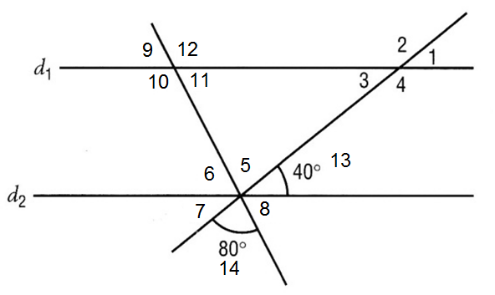 Trouve la mesure des angles ou des côtés demandés. Justifie chaque mesure par un fait mathématique.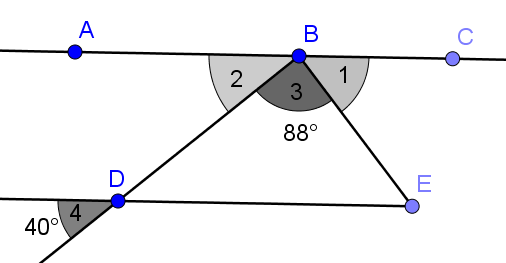 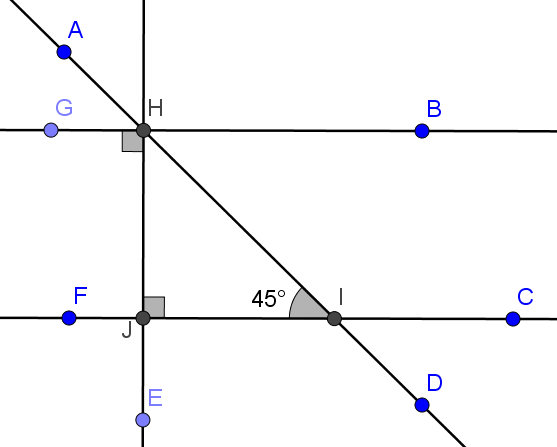 La figure RSVP est un losange et . La figure CHAT est un rectangle et . 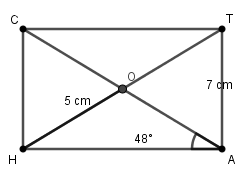 Trouvez les mesures demandées et justifiez-les.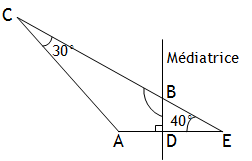 Réponses :CalculJustificationCalculJustificationCalculJustificationCalculJustificationCalculJustificationCalculJustificationCalculJustificationCalculJustificationCalculJustificationCalculJustificationLes angles correspondants entre 2 parallèles sont isométriques.Les angles sont supplémentaires et adjacents.Les angles opposés par le sommet sont isométriques.Les angles opposés par le sommet sont isométriques.Les angles opposés par le sommet sont isométriques.Les angles forment un angle plat.Les angles opposés par le sommet sont isométriques.Les angles opposés par le sommet sont isométriques.Les angles correspondants entre 2 droites parallèles sont isométriques.Les angles sont supplémentaires et adjacents.Les angles opposés par le sommet sont isométriques.Les angles opposés par le sommet sont isométriques.CalculJustificationLes angles correspondants entre deux droites parallèles sont isométriques.Les angles forment un angle plat.Les angles opposés par le sommet sont isométriques.La somme des mesures des angles intérieurs d’un triangle est 180.CalculJustificationLes angles correspondants entre deux droites parallèles sont isométriques.Les angles sont supplémentaires et adjacents.Les angles opposés par le sommet sont isométriques.La somme des mesures des angles intérieurs d’un triangle est 180.CalculJustificationUn triangle isoangle est aussi isocèle.  OU Dans un triangle isoangle, les côtés opposés aux angles isométriques sont isométriques.CalculJustificationLes angles opposés par le sommet sont isométriques.Les angles aigus d’un triangle rectangle sont complémentaires.CalculJustificationLes angles sont supplémentaires et adjacents.La somme des mesures des angles intérieurs d’un triangle est 180°.CalculJustificationTous les côtés d’un losange sont isométriques.Les angles opposés d’un losange sont isométriques.Les diagonales d’un losange se coupent en leur milieu.Les diagonales d’un losange se coupent perpendiculairement.CalculJustificationLes diagonales d’un rectangle sont isométriques et se coupent en leur milieu.Les côtés opposés d’un rectangle sont isométriques.Les angles alternes-internes formés par deux parallèles et une sécante sont isométriques. CalculJustificationLa somme des mesures des angles intérieurs d’un triangle est 180°.Marqueur d’angle droit présent sur l’image.Les angles aigus d’un triangle rectangle sont isométriques.Les angles sont supplémentaires et adjacents.